Fecha de la reunión para decidir lo mejor para el niño:         Decisión:      Participantes en la reunión para decidir lo mejor para el niño:   Enlaces para cuidado de crianza del distrito escolar  Represente de escuela del vecindario (obligatorio)                Padre o madre                               Trabajador social   Represente de la escuela de origen (obligatorio)                    Cuidador                                       Niño o jovenSelección de escuela: Lista de comprobación para tomar decisiones Para ver más información sobre cómo seleccionar la colocación escolar apropiada para estudiantesen cuidado de crianza, consulte:  https://www.k12.wa.us/sites/default/files/public/fostercare/pubdocs/Best_Practices_School_Selection_for_Children_and_Youth_in_Foster_Care.pdfAdaptado del resumen de tema "Mejores prácticas: Selección de escuela para estudiantes en cuidado fuera del hogar" preparado por el Centro Legal para el Cuidado de crianza y el Centro Nacional de Educación para Personas Sin Hogar: Otoño de 2020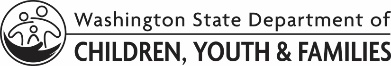                   Notificación a escuela                                 School NotificationOprima aquí para encontrar al enlace de cuidado de crianza en cada distrito escolar.                  Notificación a escuela                                 School NotificationOprima aquí para encontrar al enlace de cuidado de crianza en cada distrito escolar.                  Notificación a escuela                                 School NotificationOprima aquí para encontrar al enlace de cuidado de crianza en cada distrito escolar.El trabajador social del estudiante debe notificar al enlace de cuidado de crianza del distrito escolar que el niño abajo mencionado:
 Ingresó a una colocación      Cambió de colocación      Regresó a su hogarFecha:	     A:	     De:	     	                                                                                                                                   	
	NOMBRE DEL TRABAJADOR DEL DCYF     CORREO ELECTRÓNICO     TELÉFONO                       FAX	                                                                                                                                        
	OFICINA DEL DCYF                                       SUPERVISOR DEL DCYF     CORREO ELECTRÓNICO   TELÉFONOAsunto:	                                                                                                         		
	NOMBRE DEL ESTUDIANTE                       FECHA DE NACIMIENTO   GRADO   ESCUELA DE ORIGEN/DISTRITO ESCOLARESCUELA DEL VECINDARIO/DISTRITO ESCOLAR                          IEP O PLAN 504SI ESTÁ MARCADO: NOMBRE DEL TOMADOR DE DECISIONES EDUCATIVAS:        TELÉFONO:        
CORREO ELECTRÓNICO:      El trabajador social del estudiante debe notificar al enlace de cuidado de crianza del distrito escolar que el niño abajo mencionado:
 Ingresó a una colocación      Cambió de colocación      Regresó a su hogarFecha:	     A:	     De:	     	                                                                                                                                   	
	NOMBRE DEL TRABAJADOR DEL DCYF     CORREO ELECTRÓNICO     TELÉFONO                       FAX	                                                                                                                                        
	OFICINA DEL DCYF                                       SUPERVISOR DEL DCYF     CORREO ELECTRÓNICO   TELÉFONOAsunto:	                                                                                                         		
	NOMBRE DEL ESTUDIANTE                       FECHA DE NACIMIENTO   GRADO   ESCUELA DE ORIGEN/DISTRITO ESCOLARESCUELA DEL VECINDARIO/DISTRITO ESCOLAR                          IEP O PLAN 504SI ESTÁ MARCADO: NOMBRE DEL TOMADOR DE DECISIONES EDUCATIVAS:        TELÉFONO:        
CORREO ELECTRÓNICO:      El trabajador social del estudiante debe notificar al enlace de cuidado de crianza del distrito escolar que el niño abajo mencionado:
 Ingresó a una colocación      Cambió de colocación      Regresó a su hogarFecha:	     A:	     De:	     	                                                                                                                                   	
	NOMBRE DEL TRABAJADOR DEL DCYF     CORREO ELECTRÓNICO     TELÉFONO                       FAX	                                                                                                                                        
	OFICINA DEL DCYF                                       SUPERVISOR DEL DCYF     CORREO ELECTRÓNICO   TELÉFONOAsunto:	                                                                                                         		
	NOMBRE DEL ESTUDIANTE                       FECHA DE NACIMIENTO   GRADO   ESCUELA DE ORIGEN/DISTRITO ESCOLARESCUELA DEL VECINDARIO/DISTRITO ESCOLAR                          IEP O PLAN 504SI ESTÁ MARCADO: NOMBRE DEL TOMADOR DE DECISIONES EDUCATIVAS:        TELÉFONO:        
CORREO ELECTRÓNICO:      El trabajador social del estudiante debe notificar al enlace de cuidado de crianza del distrito escolar que el niño abajo mencionado:
 Ingresó a una colocación      Cambió de colocación      Regresó a su hogarFecha:	     A:	     De:	     	                                                                                                                                   	
	NOMBRE DEL TRABAJADOR DEL DCYF     CORREO ELECTRÓNICO     TELÉFONO                       FAX	                                                                                                                                        
	OFICINA DEL DCYF                                       SUPERVISOR DEL DCYF     CORREO ELECTRÓNICO   TELÉFONOAsunto:	                                                                                                         		
	NOMBRE DEL ESTUDIANTE                       FECHA DE NACIMIENTO   GRADO   ESCUELA DE ORIGEN/DISTRITO ESCOLARESCUELA DEL VECINDARIO/DISTRITO ESCOLAR                          IEP O PLAN 504SI ESTÁ MARCADO: NOMBRE DEL TOMADOR DE DECISIONES EDUCATIVAS:        TELÉFONO:        
CORREO ELECTRÓNICO:      El trabajador social del estudiante debe notificar al enlace de cuidado de crianza del distrito escolar que el niño abajo mencionado:
 Ingresó a una colocación      Cambió de colocación      Regresó a su hogarFecha:	     A:	     De:	     	                                                                                                                                   	
	NOMBRE DEL TRABAJADOR DEL DCYF     CORREO ELECTRÓNICO     TELÉFONO                       FAX	                                                                                                                                        
	OFICINA DEL DCYF                                       SUPERVISOR DEL DCYF     CORREO ELECTRÓNICO   TELÉFONOAsunto:	                                                                                                         		
	NOMBRE DEL ESTUDIANTE                       FECHA DE NACIMIENTO   GRADO   ESCUELA DE ORIGEN/DISTRITO ESCOLARESCUELA DEL VECINDARIO/DISTRITO ESCOLAR                          IEP O PLAN 504SI ESTÁ MARCADO: NOMBRE DEL TOMADOR DE DECISIONES EDUCATIVAS:        TELÉFONO:        
CORREO ELECTRÓNICO:      Declaración de confidencialidad:La información divulgada en este formulario es confidencial y se divulga bajo las limitaciones de RCW 13.50.100. Esta divulgación no constituye una renuncia a ningún privilegio de confidencialidad que tenga la información debido a la pertinencia de cualquier ley o reglamentación estatal o federal. El destinatario de esta información deberá cumplir con las leyes que rigen la confidencialidad y deberá proteger los registros contra toda divulgación no autorizada. RCW 13.50.100(5).Declaración de confidencialidad:La información divulgada en este formulario es confidencial y se divulga bajo las limitaciones de RCW 13.50.100. Esta divulgación no constituye una renuncia a ningún privilegio de confidencialidad que tenga la información debido a la pertinencia de cualquier ley o reglamentación estatal o federal. El destinatario de esta información deberá cumplir con las leyes que rigen la confidencialidad y deberá proteger los registros contra toda divulgación no autorizada. RCW 13.50.100(5).Declaración de confidencialidad:La información divulgada en este formulario es confidencial y se divulga bajo las limitaciones de RCW 13.50.100. Esta divulgación no constituye una renuncia a ningún privilegio de confidencialidad que tenga la información debido a la pertinencia de cualquier ley o reglamentación estatal o federal. El destinatario de esta información deberá cumplir con las leyes que rigen la confidencialidad y deberá proteger los registros contra toda divulgación no autorizada. RCW 13.50.100(5).Declaración de confidencialidad:La información divulgada en este formulario es confidencial y se divulga bajo las limitaciones de RCW 13.50.100. Esta divulgación no constituye una renuncia a ningún privilegio de confidencialidad que tenga la información debido a la pertinencia de cualquier ley o reglamentación estatal o federal. El destinatario de esta información deberá cumplir con las leyes que rigen la confidencialidad y deberá proteger los registros contra toda divulgación no autorizada. RCW 13.50.100(5).Declaración de confidencialidad:La información divulgada en este formulario es confidencial y se divulga bajo las limitaciones de RCW 13.50.100. Esta divulgación no constituye una renuncia a ningún privilegio de confidencialidad que tenga la información debido a la pertinencia de cualquier ley o reglamentación estatal o federal. El destinatario de esta información deberá cumplir con las leyes que rigen la confidencialidad y deberá proteger los registros contra toda divulgación no autorizada. RCW 13.50.100(5).El estudiante antes mencionado se encuentra bajo la custodia legal del DCYF y:	se encuentra colocado temporalmente en el siguiente lugar	se ha mudado (o se mudará) a una nueva colocación en el siguiente lugar  reside en el hogar de su padre o madre   está colocado en regreso provisional al hogarEl estudiante antes mencionado se encuentra bajo la custodia legal del DCYF y:	se encuentra colocado temporalmente en el siguiente lugar	se ha mudado (o se mudará) a una nueva colocación en el siguiente lugar  reside en el hogar de su padre o madre   está colocado en regreso provisional al hogarEl estudiante antes mencionado se encuentra bajo la custodia legal del DCYF y:	se encuentra colocado temporalmente en el siguiente lugar	se ha mudado (o se mudará) a una nueva colocación en el siguiente lugar  reside en el hogar de su padre o madre   está colocado en regreso provisional al hogarEl estudiante antes mencionado se encuentra bajo la custodia legal del DCYF y:	se encuentra colocado temporalmente en el siguiente lugar	se ha mudado (o se mudará) a una nueva colocación en el siguiente lugar  reside en el hogar de su padre o madre   está colocado en regreso provisional al hogarEl estudiante antes mencionado se encuentra bajo la custodia legal del DCYF y:	se encuentra colocado temporalmente en el siguiente lugar	se ha mudado (o se mudará) a una nueva colocación en el siguiente lugar  reside en el hogar de su padre o madre   está colocado en regreso provisional al hogarTIPO DE COLOCACIÓN  Cuidado de crianza       Familiar      Padre o madre	  Otro:       TIPO DE COLOCACIÓN  Cuidado de crianza       Familiar      Padre o madre	  Otro:       TIPO DE COLOCACIÓN  Cuidado de crianza       Familiar      Padre o madre	  Otro:       TIPO DE COLOCACIÓN  Cuidado de crianza       Familiar      Padre o madre	  Otro:       FECHA PREVISTA DE LA MUDANZANOMBRES DE LOS CUIDADORESNOMBRES DE LOS CUIDADORESNOMBRES DE LOS CUIDADORESNOMBRES DE LOS CUIDADORESTELÉFONODIRECCIÓNDIRECCIÓNDIRECCIÓNDIRECCIÓNDIRECCIÓNCORREO ELECTRÓNICOCORREO ELECTRÓNICOCORREO ELECTRÓNICOCORREO ELECTRÓNICOCORREO ELECTRÓNICOENLACE EDUCATIVO (NOMBRADO POR EL TRIBUNAL-ADJUNTE LA ORDEN JUDICIAL)   SÍ   NOENLACE EDUCATIVO (NOMBRADO POR EL TRIBUNAL-ADJUNTE LA ORDEN JUDICIAL)   SÍ   NOENLACE EDUCATIVO (NOMBRADO POR EL TRIBUNAL-ADJUNTE LA ORDEN JUDICIAL)   SÍ   NOENLACE EDUCATIVO (NOMBRADO POR EL TRIBUNAL-ADJUNTE LA ORDEN JUDICIAL)   SÍ   NOENLACE EDUCATIVO (NOMBRADO POR EL TRIBUNAL-ADJUNTE LA ORDEN JUDICIAL)   SÍ   NO	De acuerdo con una orden judicial, las personas abajo mencionadas no pueden tener contacto con el estudiante:	De acuerdo con una orden judicial, las personas abajo mencionadas no pueden tener contacto con el estudiante:	De acuerdo con una orden judicial, las personas abajo mencionadas no pueden tener contacto con el estudiante:	De acuerdo con una orden judicial, las personas abajo mencionadas no pueden tener contacto con el estudiante:	De acuerdo con una orden judicial, las personas abajo mencionadas no pueden tener contacto con el estudiante:NOMBREAPELLIDOAPELLIDORELACIÓN (PADRE/MADRE/TÍO/TÍA/HERMANO/HERMANA/SIN PARENTESCO, ETC.)RELACIÓN (PADRE/MADRE/TÍO/TÍA/HERMANO/HERMANA/SIN PARENTESCO, ETC.)Informe de inmediato al trabajador del DCYF antes mencionado si se hace algún intento de contacto.Informe de inmediato al trabajador del DCYF antes mencionado si se hace algún intento de contacto.Informe de inmediato al trabajador del DCYF antes mencionado si se hace algún intento de contacto.Informe de inmediato al trabajador del DCYF antes mencionado si se hace algún intento de contacto.Informe de inmediato al trabajador del DCYF antes mencionado si se hace algún intento de contacto.	Se necesita transporte escolar para continuar en su escuela de origen.		Debe cancelarse la inscripción del niño o joven en su escuela de origen el       (fecha). En una reunión para decidir lo mejor para el niño se determinó que el estudiante debe cambiar de escuela.  Se adjunta una copia de la orden judicial. 	Se necesita transporte escolar para continuar en su escuela de origen.		Debe cancelarse la inscripción del niño o joven en su escuela de origen el       (fecha). En una reunión para decidir lo mejor para el niño se determinó que el estudiante debe cambiar de escuela.  Se adjunta una copia de la orden judicial. 	Se necesita transporte escolar para continuar en su escuela de origen.		Debe cancelarse la inscripción del niño o joven en su escuela de origen el       (fecha). En una reunión para decidir lo mejor para el niño se determinó que el estudiante debe cambiar de escuela.  Se adjunta una copia de la orden judicial. 	Se necesita transporte escolar para continuar en su escuela de origen.		Debe cancelarse la inscripción del niño o joven en su escuela de origen el       (fecha). En una reunión para decidir lo mejor para el niño se determinó que el estudiante debe cambiar de escuela.  Se adjunta una copia de la orden judicial. 	Se necesita transporte escolar para continuar en su escuela de origen.		Debe cancelarse la inscripción del niño o joven en su escuela de origen el       (fecha). En una reunión para decidir lo mejor para el niño se determinó que el estudiante debe cambiar de escuela.  Se adjunta una copia de la orden judicial. Consideraciones sobre la escuela de origenConsideraciones sobre la escuela de origenConsideraciones sobre la asistencia a la escuela localConsideraciones sobre la asistencia a la escuela localContinuidad de la enseñanza El estudiante recibe el mejor servicio debido a circunstancias que toman en cuenta su pasado.Continuidad de la enseñanza El estudiante recibe el mejor servicio debido a circunstancias que toman en cuenta su futuro.Edad y asignación de grado del estudiante Mantener el contacto con sus amigos y compañeros es de importancia crítica para una experiencia y participación significativa del estudiante en su escuela.  Edad y asignación de grado del estudiante Mantener el contacto con sus amigos y compañeros en la escuela de origen no es de importancia crítica para una experiencia y participación significativa del estudiante en su escuela.  Fortaleza académica El desempeño académico del estudiante es deficiente, y el estudiante se atrasaría aún más si se le transfiere a otra escuela.Fortaleza académica El desempeño académico del estudiante es bueno y congruente con su grado, y el estudiante probablemente se recuperaría académicamente de una transferencia de escuela.Distancia del traslado y su efecto para la educación o las necesidades especiales del estudiante Las ventajas de permanecer en la escuela de origen superan a todas las desventajas potenciales que representa la distancia de traslado.Distancia del traslado y su efecto para la educación o las necesidades especiales del estudiante Un traslado más corto puede ayudar a mejorar la concentración, actitud o preparación para la escuela del estudiante.  Seguridad personal del estudiante La escuela de origen tiene ventajas para la seguridad del estudiante.Seguridad personal del estudiante La escuela local tiene ventajas para la seguridad del estudiante.Necesidad del estudiante de clases especiales La necesidad del estudiante de clases especiales, como de la Sección 504 o educación especial, y los servicios relacionados, puede satisfacerse mejor en la escuela de origen.Necesidad del estudiante de clases especiales La necesidad del estudiante de clases especiales, como de la Sección 504 o educación especial, y los servicios relacionados, puede satisfacerse mejor en la escuela local.Duración prevista de la estancia en un albergue temporal u otro lugar temporal La situación de vivienda actual del estudiante es fuera de la zona de asistencia de su escuela de origen, pero la situación de vivienda o su ubicación siguen siendo inciertas. El estudiante se beneficiará con la continuidad que le ofrece permanecer en la escuela de origen.Duración prevista de la estancia en un albergue temporal u otro lugar temporal La situación de vivienda actual del estudiante parece estable y hay pocas probabilidades de que cambie repentinamente; el estudiante se beneficiará al desarrollar relaciones con compañeros de escuela que vivan en su comunidad local.